Chadwick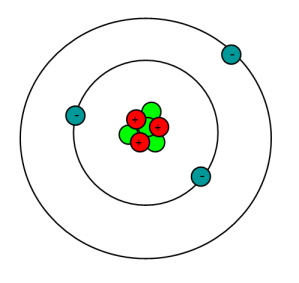 Nom :ChadwickNom complet :James ChadwickNationalité : angleterrePériod de temps :1891 a 1974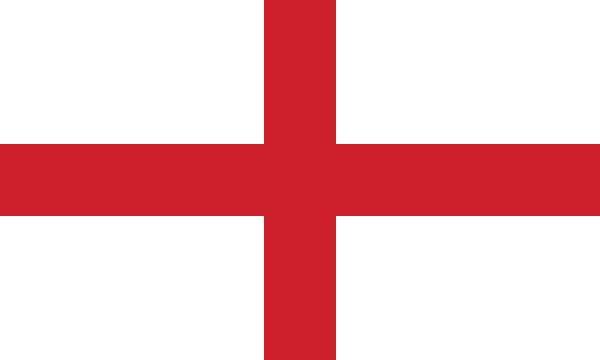 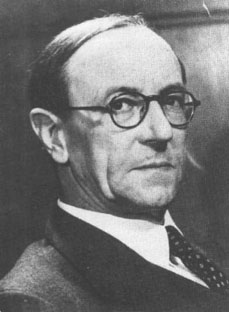 